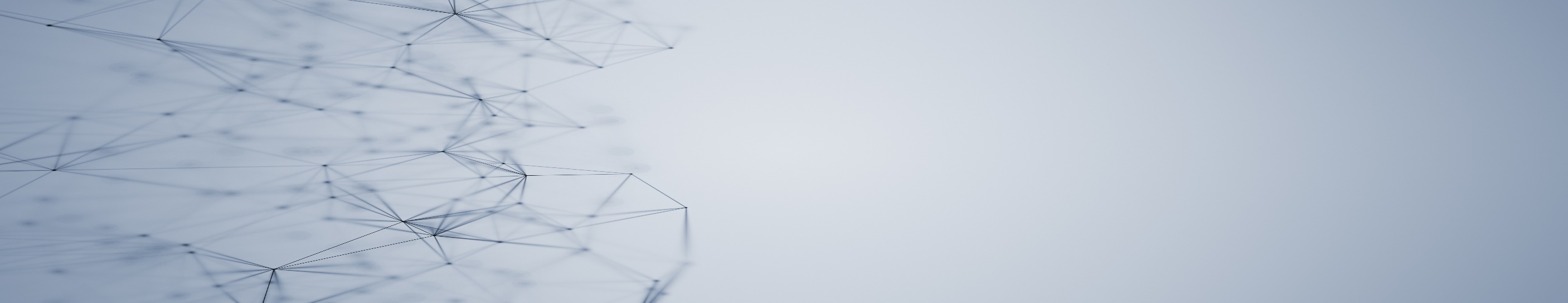 Overview: This module contains 3 exercises, #4-6.When you have finished, email your supervisor your responses. InstructionsExercise 4, the Patient tab: Now that we have gone through creating a patient file and you are comfortable creating a new TB investigation, you will now practice data entry in the tabs specific to the tuberculosis (RVCT 2020) investigation. Enter a new patient and create a new TB investigation or use your existing test case. Make sure you provide a DOB, address with the street name, city, and county. What is the name of the test case you used? __Look up to see if correct_______Go into the Patient tab in the Tuberculosis (RVCT 2020) investigation. Provide a screenshot of the Patient tab, ensuring all subsections are collapsed. NOTE: your screenshot must include your patient’s name and your name in the yellow box:  Review screenshot which should look similar: 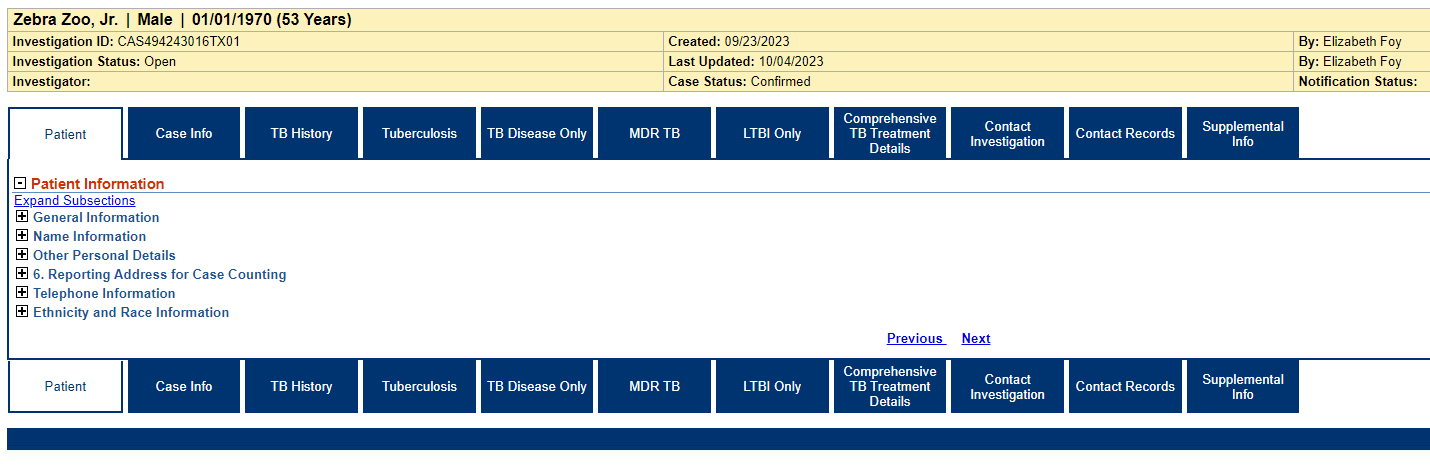 Name 4 data fields in the Patient tab that have pre-populated data: Information as of dateName Information as of DateFirst NameLast nameReported ageReported age in unitsTo name a few…What must you do to enter data into the Patient tab? (Hint: what button on the top right-hand side of the screen must you click on before entering data?).EditUnder the Patient Information section, go into the Reporting Address for Case Counting sub-section. There should be a date in the “Address Information As Of Date” field. Delete that date.Once you delete and hit submit, what occurs? (describe or provide a screen shot).You get a Red error message at the top that says 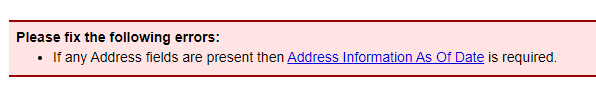 Exercise 5, the Case Info tab: Using your same test case in Exercise 4, provide the name of the jurisdiction the patient has been assigned (Hint: you find this in the Investigation Information section.)  _Review in training based on the name they provided in #1__.What is the “Case Verification Category” result? (Hint: this is an automatic result that shows up for all patients until it is manually changed). 5- Suspected8) In the Clinical section, under TCID Admission, what must you do to enter a “TCID Admission Date”? You must answer “Yes” to “was Patient Admitted to TCID”, otherwise the date fields are greyed out.Exercise 6, the TB History tab: Under the Previous TB History section, enter the following data fields highlighted below: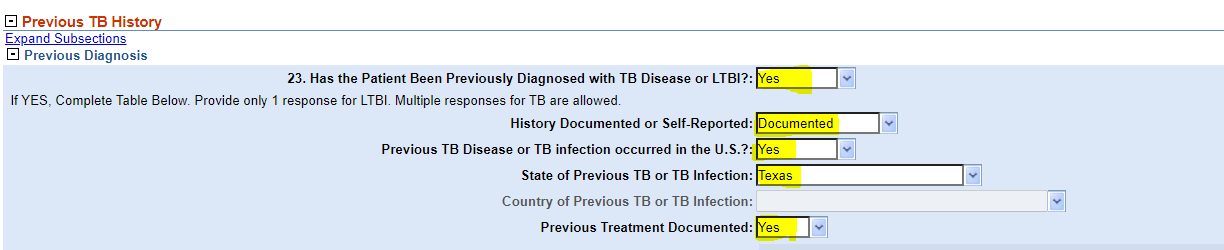 Now, in the Previous Treatment drop-down box, indicate that the patient took the following drugs: Isoniazid, Pyridoxine (Vitamin B-6), Rifapentine.Provide a screenshot showing all 3 drugs were successfully selected.Screenshot should look like this: 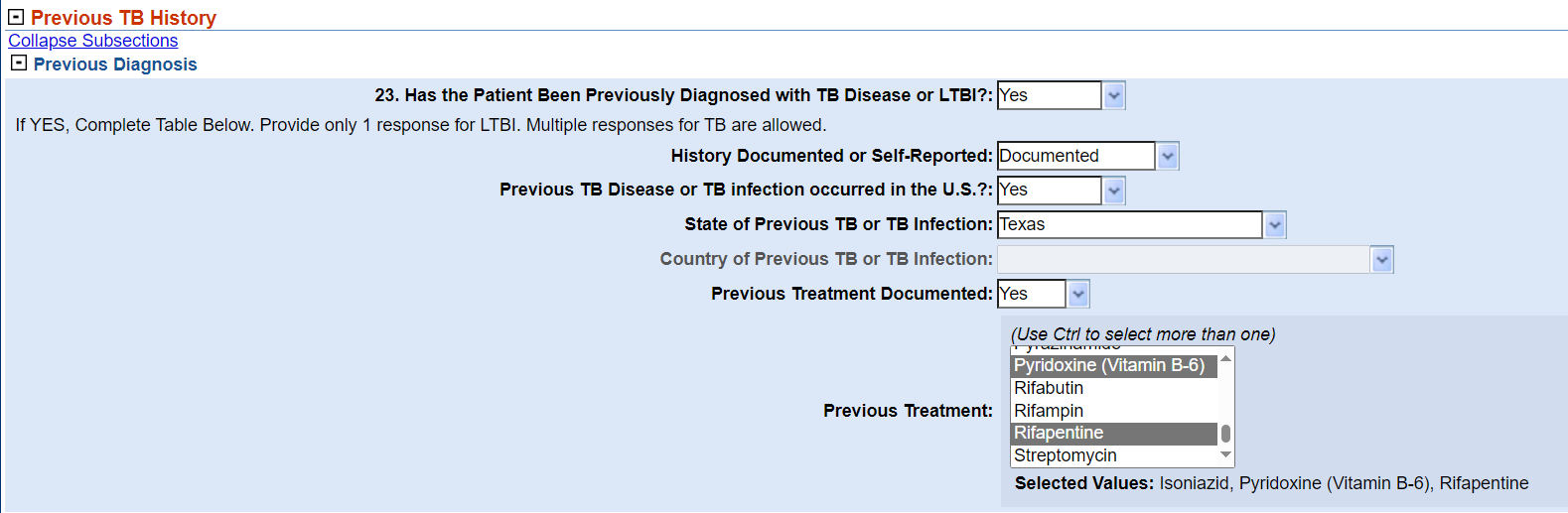 In the Previous Positive Tests subsection, what are the drop-down options for “Results of Previous Imaging Test”? 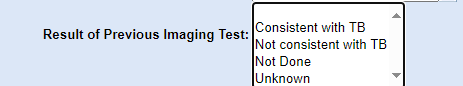 